Otevřený dopis předsedkyni a předsedům stran ODS, KDU-ČSL, TOP 09, STAN a PirátůVážený pan předseda Občanské demokratické stranyPetr Fialapetr.fiala@ods.cz Vážený pan předseda KDU-ČSLMarián Jurečkajureckam@psp.czVážená paní předsedkyně TOP 09Markéta Pekarová Adamováadamovam@psp.czVážený pan předseda hnutí Starostové a nezávislíVít RakušanVit.Rakusan@stan.czVážený pan předseda České pirátské stranyIvan Bartošivan.bartos@pirati.czV Cejli 25. 10. 2021Vážená paní předsedkyně, vážený pane předsedo,    blahopřeji Vám jménem našich členů - obcí a spolků dotčených výběrem místa pro stavbu konečného hlubinného úložiště vyhořelého jaderného paliva k úspěchu ve volbách do Parlamentu České republiky.  Zároveň se na Vás jejich jménem obracím s žádostí, abyste při přípravě programového prohlášení vlády nezapomněli na tisíce obyvatel, na které dnes dopadá vládní záměr vybudovat konečné úložiště a vtělili do něj jak přijetí zákona, který posílí práva obcí při vyhledávání hlubinného úložiště, tak otevření se jiným koncepčním možnostem nakládání s vyhořelým jaderným palivem.      Dosavadní postup zodpovědných státních úřadů ignoroval oprávněné zájmy našich samospráv. Bez ohledu na ně byly v prosinci 2020 vybrány čtyři lokality, kde má probíhat další průzkum. K tomuto zásadnímu kroku došlo navzdory neexistujícímu zákonu o zapojení obcí do vyhledávání úložiště, který měl zlepšit jejich dnešní nevyhovující postavení v povolovacích řízeních. Náprava je slibována již desetiletí, od roku 2016 se vznikem zvláštní normy počítá také nový atomový zákon.      Vedle rychlého směřování ke stavbě hlubinného geologického úložiště existují i další možnosti, jak nakládat s vyhořelým jaderným palivem.  Střednědobou alternativou se může stát jeho dlouhodobé skladování. Pokud jaderný průmysl tvrdí, že nejde o odpad, ale o surovinu, dává taková strategie smysl. V letošním roce mají probíhat práce na aktualizaci Koncepce nakládání s radioaktivními odpady a vyhořelým jaderným palivem České republiky. Máte tak ideální možnost rozetnout kruh miliardových zakázek, které se uzavírají kolem projektu vyhledávání úložiště a hledat i jiná řešení.   Vážená paní předsedkyně, vážený pane předsedo, budete-li mít zájem, jsme s ostatními kolegy starosty připraveni se s Vámi nad výše zmíněnými otázkami potkat a diskutovat je podrobněji.  Jménem Platformy proti hlubinnému úložišti za Vaši pomoc děkuji,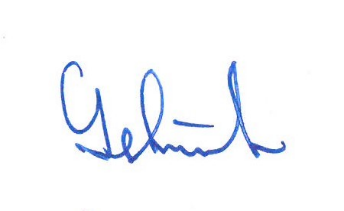 Antonín Seknička, místostarosta obce Cejle a mluvčí Platformy proti hlubinnému úložištiPlatforma proti hlubinnému úložišti sdružuje 51 členů (35 obcí a měst a 16 spolků) za účelem prosazení změny v přístupu státu k nakládání s vyhořelým jaderným palivem a dalšími radioaktivními odpady, který se nebude omezovat jen na hlubinné úložiště. Platforma dále prosazuje, aby rozhodnutí o výběru lokality pro případné ukládání bylo podmíněno předchozím souhlasem dotčených obcí. www.platformaprotiulozisti.cz